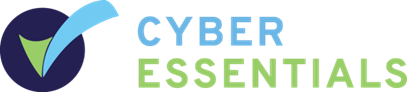 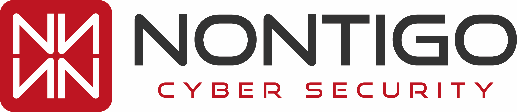 Cyber Essentials - Requirements for IT Infrastructure QuestionnaireIntroductionThe Cyber Essentials scheme is recommended for organisations looking for a base level Cyber security test where IT is a business enabler rather than a core deliverable. It is mainly applicable where IT systems are primarily based on Common-Off-The-Shelf (COTS) products rather than large, heavily customised, complex solutions.This questionnaire provides evidence for both Level 1 Cyber Essentials and Level 2 Cyber Essentials PLUS.The main objective of the Cyber Essentials assessment is to determine that your organisation has effectively implemented the controls required by the Scheme, in order to defend against the most common and unsophisticated forms of cyber-attack. When completing this questionnaire you must do it in conjunction with the Cyber Essentials – requirements for IT Infrastructure 06/02/2017The completed questionnaire attests that you meet the Requirements for IT infrastructure 06/02/17, which must be approved by a Board member or equivalent, and will then be verified by a competent assessor from Nontigo Ltd (the Certifying Body). Such verification may take a number of forms, and could include, for example, a telephone conference. The verification process will be at the discretion of Nontigo Ltd.Scope of Cyber EssentialsThe Scope is defined in the threats in scope document, available on the official scheme website at https://www.ncsc.gov.uk/information/threats-scope-cyber-essentials-scheme You will be required to identify the actual scope of the system(s) to be evaluated as part of this questionnaire.On completion of the questionnaireHow to avoid delays & additional chargesYou may incur additional charges if details are not sufficiently supplied Answer the questions as fully as possible giving supporting comments, paragraphs from policies and screen shots where possible. As a rule of thumb if it takes longer to assess the submission than you spent preparing it, you may be charged.Please note: Whilst it is useful for applicants to send us copies of policies and procedures as evidence, there must be a clear reference to page or paragraph numbers within the response in order for the documents to be considered. Organisation IdentificationPlease provide details as follows:SME DefinitionAs a Cyber Essentials scheme Applicant, you must ensure that your organisation meets all the requirements. You are also required to supply various forms of evidence before Nontigo Ltd can award certification at the level you seek. Please use screen grabs and insert policy notes where possible.Let’s get started;Whilst completing this questionnaire please use the document, ‘Requirements for IT infrastructure published by QG – 6th February 2017. We have cross referenced each clause and question so you can see clearly the intent of the question you are answering at the time.Establish the boundary of scope for your organisation, and determine what is in scope within this boundary. (including locations, network boundaries, management and ownership. Where possible, include IP addresses and/or ranges.)Ensure your password policy is in place and meets the password based-authentication requirements, as this is used in three of the five control themes.Review each of the five technical control themes and the controls they embody as requirements. Take steps as necessary to ensure that your organisation meets every requirement, throughout the scope you have determined. If you can’t, highlight any compensating controls you have put in place to mitigate the risk.Business Scope A network name should be provided that uniquely identifies the systems to be assessed, and which will be used on any certificate awarded. (Note: it is not permissible to provide the company name, unless all systems within the organisation are to be assessed):Password-based authenticationThe Applicant must make good use of the technical controls available to it on password-protected systems. As much as is reasonably practicable, technical controls and policies must shift the burden away from individual users and reduce reliance on them knowing and using good practices.Users are still expected to pick sensible passwords. For password-based authentication in Internet-facing services the Applicant must: protect against brute-force password guessing, by using at least one of the following methods: lock accounts after no more than 10 unsuccessful attempts limit the number of guesses allowed in a specified time period to no more than 10 guesses within 5 minutes set a minimum password length of at least 8 characters not set a maximum password length change passwords promptly when the Applicant knows or suspects they have been compromised authenticate users before granting access to applications and devices, using unique credentialshave a password policy that tells users: how to avoid choosing obvious passwords (such as those based on easily-discoverable information like the name of a favourite pet) not to choose common passwords — this could be implemented by technical means, using a password blacklist not to use the same password anywhere else, at work or at home where and how they may record passwords to store and retrieve them securely — for example, in a sealed envelope in a secure cupboard if they may use password management software — if so, which software and how which passwords they really must memorise and not record anywhere The Applicant is not required to: enforce regular password expiry for any account enforce password complexity requirements FirewallsObjectiveEnsure that only safe and necessary network services can be accessed from the Internet.Applies to: boundary firewalls; desktop computers; laptop computers; routers; servers.Remember: Host based firewalls are subject to the same requirements (if used).Please provide any additional evidence to support your assertions for section 3Secure ConfigurationObjectiveEnsure that computers and network devices are properly configured to: reduce the level of inherent vulnerabilities provide only the services required to fulfil their role Applies to: email, web, and application servers; desktop computers; laptop computers; tablets; mobile phones; firewalls; routers.Please provide any additional evidence to support your assertions for section 4:User Access ControlObjectiveEnsure user accounts: are assigned to authorised individuals only provide access to only those applications, computers and networks actually required for the user to perform their role Applies to: email, web and application servers; desktop computers; laptop computers; tablets; mobile phones.Please provide any additional evidence to support your assertions for section 5.Malware ProtectionObjectiveRestrict execution of known malware and untrusted software, to prevent harmful code from causing damage or accessing sensitive data.Applies to: desktop computers; laptop computers; tablets; mobile phones.Please provide any additional evidence to support your section 6Patch ManagementObjectiveEnsure that devices and software are not vulnerable to known security issues for which fixes are available.Applies to: web, email and application servers; desktop computers; laptop computers; tablets; mobile phones; firewalls; routers.Please provide any additional evidence to support your assertions above:ApprovalIt is a requirement of the Scheme that a Board level officer (or equivalent) of the organisation has approved the information given. Please provide evidence of such approval:SignatureNamePositionDateWhen you have completed the document you should email it to;Hass Hussaininfo@nontigo.com      | Tel: 0113 4182866If you wish to send it securely please contact us for further details.REMEMBER TO ENSURE IT HAS BEEN SIGNED BY A SENIOR MEMBER OF YOUR COMPANY.Date of ApplicationOrganisation Name (legal entity):Sector:Parent Organisation name (if any):Size of organisation micro, small, medium, large.(See definition below)No of employeesPoint of Contact name:Salutation (Mr, Mrs, Miss etc)FirstSurnameJob Title:Email address:Telephone Number:Contact Name for invoicingInvoice email addressMain web address for company in scope:Building Name/NumberAddress 1Address 2Address 3CityCountyPostcodeCertification Body:If you have used an ACE Practitioner please provide their contact details:Do you wish to be included in the register of Cyber Essentials certified companies. Inclusion means customers will be able to find your entry. If this is left blank you will be entered.From time to time government departments and other interested bodies may wish to use your company for marketing/research purpose. If you do not wish to be promoted/utilised in this way please enter NO in the box. If this is left blank you imply your consent.Where did you hear about Cyber Essentials?If this is a recertification – please enter your Certificate NumberCompany categoryEmployeesTurnoverororBalance sheet totalMedium-sized< 250≤ € 50 m≤ € 50 m≤ € 43 m≤ € 43 mSmall< 50≤ € 10 m≤ € 10 m≤ € 10 m≤ € 10 mMicro< 10≤ € 2 m≤ € 2 m≤ € 2 m≤ € 2 mPlease include:Number of sites in scope and how are they connected?How you ensure that any out-of-scope systems cannot influence the security of the data in scopeWhat Cloud Services are used (Dropbox, Office 365, Google Drive)A URL (or send supplemental documentation) that shows each cloud provider’s security processes and certificationsRemember: though you may count SAAS file-storage solutions such as Dropbox or Google Drive as out-of-scope (i.e. you are not responsible for patching the operating systems on these products), if the data on these systems is to be protected by Cyber Essentials, then every endpoint that can access the data on that SAAS solution must be in scope.ClauseRequirementEvidence/Narrative/Compensating control2.1If applicable describe the technical controls used to enforce the password policy.Remember to include the controls against brute forcing.Also remember that you may not use central configuration services (such as Active Directory) for all of your internet facing services. Please ensure that controls for ALL internet facing systems are described2.2If applicable, describe paper based controls used to enforce the password policy.2.3Confirm that you have implemented a password policy which meets the requirements of the Password-based authentication requirements (above)This is a requirement for internet facing systems only.What is the document title and version of this policy and when was it last modified?ClauseRequirementEvidence/Narrative/Compensating control3.1Describe how your firewalls are placed in your networkIt is usual to have a firewall at the boundary of your network (i.e. the interface with the internet). If this is the case, please mention this here.Please also mention any other firewalls you may have on the network (for example, to separate traffic between certain departments)3.2Tick all that applyYou may delete as appropriate if you wishOffice EnvironmentAll desktop/laptops have a properly configured host-based firewallSome desktop/laptops have a properly configured host-based firewallNo desktop/laptops have a properly configured host-based firewallIf b) or c) is chosen, you will not pass this question if you do not have a firewall at the boundary of the network.Untrusted Environment (not work network)desktop/laptops have a properly configured host-based firewall when connected to untrusted networks such as public wi-fi hotspots. (this point is mandatory)desktop/laptops do not have a properly configured host-based firewall when connected to untrusted networks such as public wi-fi hotspots. (this point is mandatory)You will not pass this question if laptops/desktops do not have a properly configured host-based firewall when connected to untrusted networks such as public wi-fi hotspots.3.3All default administrative passwords must be changed to an alternative password that is difficult to guess in line with your password policy, is this the case?This question relates to firewall passwords only.Remember, this also includes administrative interfaces accessed from the Local Area Network as these are commonly attacked via phishing emails3.4How is each firewall administrative interface protected from direct access via the internet?Necessary controls could include:Two Factor Authentication (Two step verification)Disabling the remote administrative interfaceOnly allow trusted IP addresses to administer the device3.5All unauthenticated inbound connections must be blocked by default (i.e. not allowed until approved), is this the case? Please answer “Yes” or “No”We would also like to know who is responsible for authorising connections (their role is sufficient rather than a name of an individual)3.6If inbound firewall rules are configured, they must be approved and documented, is this the case?Describe how this is achieved (such as filling out approval forms or updating a spreadsheet, for example)3.7Are firewall rules no longer required removed quickly?What is the process to ensure this is done quickly?Quarterly reviews are a useful “back-stop” to discover rules that have been missed, but there must be a mechanism to trigger the prompt removal of firewall rules between reviews.RequirementsEvidence/Narrative/Compensating control4.1Do you have a ‘documented’ password policy that contains the requirements of section 2?The password policy is for internet facing services. Please give the name of the password policy and paste the relevant lines into this box4.2All unnecessary user accounts (eg guest accounts and unnecessary administrative accounts) must be removed or disabled on all devices. Is this the case?When was this done and by whom?What is the trigger or routine to ensure unnecessary software is removed when no longer required?4.3All default or guessable passwords for user accounts on all devices must be changed to a non-obvious password.When is this done and by whom?4.4Unnecessary software (including applications, system utilities and network services) must be removed or disabled, is this the case?Don’t forget to look at the network services used by each device and disable those that aren’t required.Remember, this is not just a snapshot – how do you routinely ensure unnecessary software is removed?4.5In order to prevent untrusted programs running automatically, (including those from the internet) have you disabled any feature that would allow the such files to auto-run or, at least, is user authorisation required before file execution? Describe how this has been achieved.This is not just concerned with the windows “auto-run” feature – you are also required to let us know how the auto-running of internet files accessed via web links are handled.Investigate whether the malware protection software helps to solve this and that operating system controls to help prevent untrusted files running have been activated.Smart Screen Filter, Software Restriction Policies may be one such control for windows based systems. Only allowing trusted/signed programs may be such a control that can be used in Linux / Macintosh environments.For example, the following untrusted files should not run without informing of the possible consequences.https://demo.smartscreen.msft.net/download/unknown/freevideo.exeMore useful test files (for Windows) can be found here:https://demo.smartscreen.msft.net/4.6How do you control internet-based access to any areas containing commercially, personally sensitive data or any data which is critical to the running of the organisation ?This applies to servers (web, email and application) and laptop / desktop computers accessed via the web to access such information. Remember that the password requirements for internet facing services will apply here.RequirementsEvidence/Narrative5.1It is a requirement that you have identified all locations where sensitive and businesses critical information is stored digitally. (email, web and application servers, data shares, end user devices etc) Has this been done?Describe how you have documented this (for example, use of spreadsheets, Information Asset Register etc)For the locations identified above, answer the following questions5.2Does the organisation have a user account creation and approval process?How is this achieved?5.3Does the organisation authenticate users before granting access in compliance with the defined password policy?This required password policy is for password-based authentication in Internet-facing services (however we recommend a password policy to cover all types of accounts)5.4Has the organisation removed or disabled user accounts when no longer required?When was this last checked?5.5Where feasible, has the organisation implemented two factor authentication?We are only concerned with the “feasible” implementation of two factor authentication and understand that roll-out can be costly and time consuming – especially for larger organisations.As well as access to on-premise accounts via the internet, Cloud accounts must also be considered such as those mentioned here:https://www.ncsc.gov.uk/guidance/password-guidance-summary-how-protect-against-password-guessing-attacksIdentify areas where two factor authentication (sometimes referred to as two-step verification) has been implemented (if any).Please also identify areas where this could have been implemented but hasn’t – and give justification for this.Detail any roll-out plans you have. You will only pass this question if a roll-out plan has been (or is being) considered.5.6Are administrative accounts used to perform administrative activities ONLY? (no emailing, web browsing or other standard user activities that may expose administrative privileges to avoidable risks).It is very important that you ensure administrators – even administrators of local machines - do not browse untrusted websites or open email attachments otherwise any contracted malware may take full control of the device.One approach is for users to be standard users for day-to-day use. This way, if a user contracts malware, it will not be able to take full control of the computer (change security settings, enable / disable services etc) without alerting the user to log-in as an administrator first.We understand that some applications require users to have administrator privileges in order to function correctly.These are generally the exception rather than the rule and you must identify if running such programs with Administrator privileges can be achieved and not allow users to change system settings should they open a malicious fileIf you must browse the web, or use email, using Administrator privileges, then this questionnaire should not be submitted without very good alternative technical controls (such as only allowing trusted whitelisted websites, attachment blocking, application whitelisting or sandboxing – defined in  6.2 and 6.3)5.7Does the organisation remove or disable special access privileges when no longer required?What is the process to ensure this is done quickly?Quarterly reviews are a useful “back-stop” to discover accounts that have been missed, but there must be a mechanism to trigger the prompt removal of user accounts between reviews.The organisation must implement a malware protection mechanism on all devices that are in scope. For each such device, the organisation must use at least one of the three mechanisms listed below:The organisation must implement a malware protection mechanism on all devices that are in scope. For each such device, the organisation must use at least one of the three mechanisms listed below:The organisation must implement a malware protection mechanism on all devices that are in scope. For each such device, the organisation must use at least one of the three mechanisms listed below:6.1Anti-Malware SoftwareEvidence / Narrative6.1.1How is the daily update of the anti-malware software (and all associated malware signature files) managed?6.1.2Is the software configured to scan files automatically upon access (including when downloading and opening files, and accessing files on a network folder)?Please only answer “yes” to this question if you are confident that your anti-malware software scans files on access.You may wish to try the files at http://www.eicar.org/85-0-Download.html to help confirm this.6.1.3Are web pages scanned automatically upon access either by the web browser itself, the anti-malware software or by a third party service?If the anti-virus software or firewall does not scan web pages, we accept evidence that web browsers have this function enabled.You should not be able to visit any webpage without it being scanned for known exploits.6.1.4Does the software prevent connections to malicious websites by means of blacklisting?If any web pages are found to be malicious (rightly or wrongly) then a temporary lifting of that site from the blacklist is only granted through a documented formal process.6.2Application whitelistingEvidence / Narrative6.2.1Are only approved applications, restricted by code signing, allowed to execute on devices? This must be the case if application whitelisting is your only defensive mechanism6.2.2Does the organisation actively approve such applications before deploying them to devices?Users must do this if application whitelisting is your only defensive mechanism6.2.3Does the organisation maintain a current list of approved applications?Users must do this if application whitelisting is your only defensive mechanism6.2.4Are users able to install any application that is unsigned or has an invalid signature?Users must not be able to do this if application whitelisting is your only defensive mechanismApplication sandboxingEvidence / Narrative6.3Is all code of unknown origin run within a 'sandbox' that prevents access to other resources unless permission is granted by the user? (including other sandboxed applications,  data stores, such as those holding documents and photos, sensitive peripherals, such as the camera, microphone and GPS or local network access This must be the case is Application Sandboxing is your only defensive mechanism.StatementEvidence/Narrative7.1Is all software licensed and supported?If any software is unsupported (i.e. no security updates are received), please say what the application is, if it is common off-the-shelf software and why it has not been upgraded to a supported version.7.2Is all software removed from devices in scope when no longer supported?7.3Is software patched within 14 days of an update being released, where the patch fixes a vulnerability with a severity that the product vendor describes as 'critical' or 'high risk'For the purposes of the Cyber Essentials scheme, 'critical' or 'high risk' vulnerabilities are those with the following values: Attack Vector: network only Attack Complexity: low only Privileges Required: none only User Interaction: none only Exploit Code maturity: functional or high Report Confidence: confirmed or highThe above conditions should be helpful for those companies with a high number of computers and only have time to apply the most relevant patches within 14 days.Many smaller companies will generally patch all software regardless of severity.